Prénom :							 			date :Savoir écrire : l’ordre alphabétiqueEcris l’alphabet avec des minuscules en cursive.___________________________________________________________________________________________________________________________________________________________________________________________________________________________Ecris l’alphabet avec des majuscules en cursive.__________________________________________________________________________________________________________________________________________________________________________________________________________________Complète avec la minuscule qui est avant et après.Combien de lettre y a-t-il entre…. ?q et s : ……….			f et w : ………..			g et m : ……..a et p : ………			m et u :…………			d et s : ………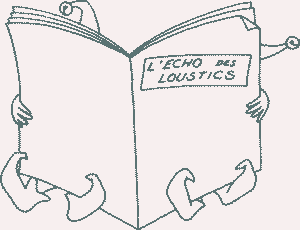 Remets dans l’ordre : B, C, G, A, D, E, H, F  ___________________________________________X, Z, Y, T, V, U, S, R  ___________________________________________P, I, K, M, O, J, N , L  ___________________________________________Même exercice. Attention, il manque parfois des lettres.B, G, S, A, D, E, F, M  ____________________________________________W, C, T , A,  D, J, H, F  ___________________________________________X, L, B, I, M, P, C, Y, E  ____________________________________________Classe les mots par ordre alphabétique.santé ; pomme, digestion					œil, dos, oreille…………………………………..						…………………………………..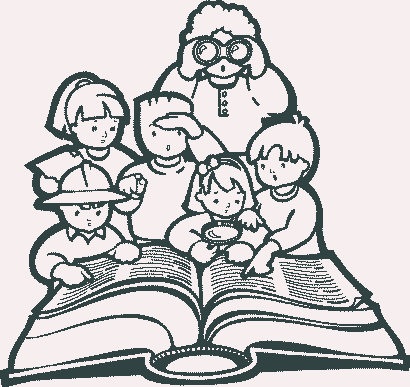 …………………………………..						…………………………………..……………………………………						…………………………………..tête, yeux, langue, nez					estomac, bras, genou, pied…………………………………..						…………………………………..…………………………………..						…………………………………..…………………………………..						…………………………………..…………………………………..						…………………………………..Classe par ordre alphabétique, avec 2 mots….- ficelle- étiquette : ___________________________________________________- cahier- alphabet : ____________________________________________________- gaufre – friandise : ___________________________________________________- lire – écrire : _______________________________________________________- jouer- travailler : ____________________________________________________Avec 3 mots …..latte- écrire-gomme : _______________________________________________gymnastique – français – histoire : ______________________________________école- maison- -copain : ______________________________________________récréation – jouer-travailler : __________________________________________rentrée – vacances- cartable : _________________________________________Même exercice :  Recherche le mot + 1Recherche le mot -1.Relie le mot à sa définitionEntoure la bonne définition.un empereur est :						un deltaplane est :			le chef d’un royaume					- un oiseau petit et légerle chef d’un empire					- un avion petit et légerle castor est :							le bambou est :un petit mammifère rongeur				- une planteun petit reptile						- un mammifère Recherche le mot + 2.Recherche le mot -2.Entoure la bonne définition :un lipide est :						un mammouth est : un aliment gras					- un animal historiqueun aliment léger					- un animal préhistoriquele muguet est :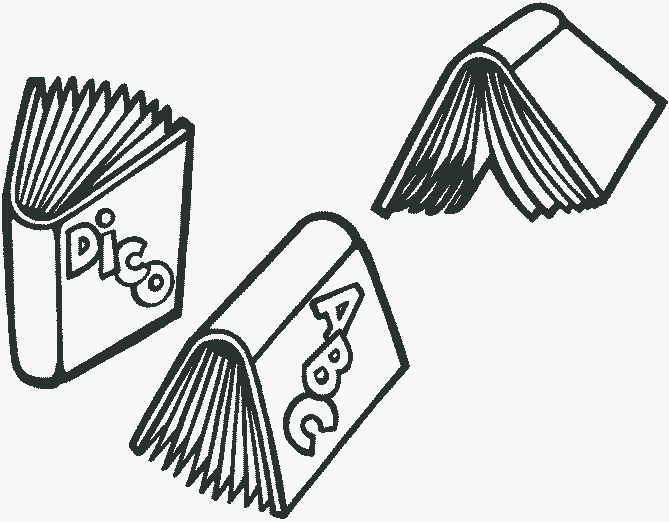 une fleur qui a des clochettes rosesune fleur qui a des clochettes blanchesl’orge est :un personnage qui mange les enfantsune céréaleune mygale est :une petite araignée des pays chaudsune grosse araignée des pays chaudsousejnvglkécorce, bourgeon, arbre, résine, chêneciel, nuage, éclaircie, orage, tempête…………………………………………………….…………………………………………………….…………………………………………………….…………………………………………………….…………………………………………………….…………………………………………………….…………………………………………………….…………………………………………………….chataîgner, chêne, charmepomme, poire, pastèque…………………………………………………….…………………………………………………….…………………………………………………….…………………………………………………….…………………………………………………….…………………………………………………….graine, gruau, gravir, gardermontagne, monsieur, moniteur…………………………………………………….…………………………………………………….…………………………………………………….…………………………………………………….…………………………………………………….…………………………………………………….couette+ 1bêtise+1adorable+1coiffure+1déjà+1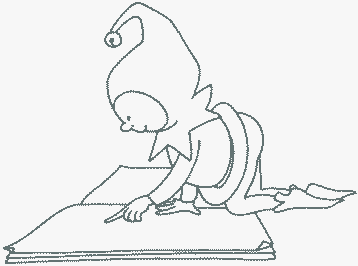 antibiotique-1bébé-1cantine-1devinette-1enfant-1couffintous les 4 ansbissextileSe retournerchavirerGrand panier pour transporter les bébés.confiserieBoissons aux effets magiquesélixirAliment fabriqué à base de sucreliberté+2hormone+2natte+2nid+2kangourou+2jus-2imiter-2gilet-2filtre-2janvier-2